A szálláshely-szolgáltatási tevékenység folytatásának részletes feltételeiről és a szálláshely üzemeltetési engedély kiadásának rendjéről szóló 239/2009. (X. 20.) Korm. rendelet 13. §. (5) bekezdése alapján………………………………………………………. (nevű)…………………………………(helyiség)………………………………………………….(utca, tér, út) …………………………..… szám alatti székhelyű szálláshely-szolgáltató*bejelentem,hogy a Kecskemét, ……………………………………(utca, tér, út) ………………..…….. szám alatti………………../………………….….. nyilvántartási számú* szálláshelyen folytatott tevékenységemet megszüntetem*.egyidejűleg a a szálláshely-üzemeltetési engedélyről szóló igazolást*a bejelentés köteles tevékenység nyilvántartásba vételéről szóló igazolást*visszaadom.Kecskemét, …………év ……………hó ……………nap.									……………………………….								            szálláshely-szolgáltató aláírása *a megfelelő rész aláhúzandó és kötelezően kitöltendő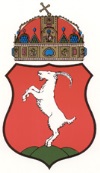 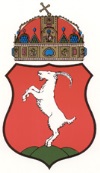 BEJELENTÉS Szálláshely-szolgáltatási tevékenység megszüntetése Kecskemét Megyei Jogú Város Polgármesteri HivatalHatósági Iroda    Igazgatási Osztály6000 Kecskemét, Kossuth tér 1.